             Муниципальное  образование  «Полевское  сельское  поселение»Октябрьского  муниципального  района.Еврейской  автономной   области.СОБРАНИЕ   ДЕПУТАТОВ12.03.2020                                                                                                        № 77с.ПолевоеО деятельности председателя Собрания депутатов, главы сельского поселения  муниципального образования «Полевское сельское поселение» за 2019 годВ соответствии с Уставом муниципального образования  «Полевское сельское поселение» Собрание депутатов РЕШИЛО:         1. Принять к сведению информацию о деятельности председателя Собрания депутатов, главы сельского поселения  муниципального образования «Полевское сельское поселение» за 2019 год.       2. 	Опубликовать настоящее решение в «Полевском вестнике» Полевского сельского поселения.Председатель Собрания депутатов                                                   А.П. ПерминУТВЕРЖДЕНАрешением Собрания депутатовот 12.03.2020   № 77    ИНФОРМАЦИЯо деятельности председателя Собрания депутатов, главы муниципального образования «Полевское сельское поселение» по реализации Федерального закона от 06.10.2003 N 131-ФЗ «Об общих принципах организации местного самоуправления в Российской Федерации» за 2019 год На  01.01.2020 года  численность жителей сельского поселения составила  1317  человек (Полевое-609; Луговое-176;  Самара-339; Столбовое-193:  из  них 800  человек граждане трудоспособного  возраста, 200  человек  имеют  постоянную  работу, 27 чел. - работают с выездом за пределами района, молодежь в возрасте от 20 до 35 без работы –331 человек, 266 человек - граждане  пенсионного возраста. В каждом населенном пункте находятся социальные объекты: фельдшерско-акушерские  пункты; дома культуры, муниципальное казенное учреждение «Поселенческий центр культуры и досуга» муниципального образования «Полевское сельское поселение Октябрьского муниципального района Еврейской автономной области  - руководитель Бережко Н.И. В общеобразовательной школе с. Полевое обучается 79 учащихся,  кроме Полевских подвозят детей с сел Самара- 23 чел. и Луговое- 16 чел. на школьном автобусе, водитель  проживает в с. Полевое.  В дошкольном учреждении с. Полевое   две возрастные   группы, посещают: 18 детей.  В с. Столбовое – начальная школа - детский сад,  филиал средней Екатерино – Никольской школы, посещают школу-10 детей, детский сад - 11 детей. В селах сельского поселения  работает 8 торговых точек по обеспечению жителей сел товарами первой необходимости и прочими товарами (Самара-3, Столбовое-1, Полевое-3, Луговое-1). Установлены вышки  Мегафон, МТС, Билайн, Теле-2.         В администрации Полевского сельского поселения согласно штатного расписания работает пять специалистов (консультант -3, специалист-эксперт – 2). По образованию - четыре специалиста имеют высшее образование, 1 специалист - среднее специальное. По возрасту – от 30 до 40-1, от 41 до 50 - 1, свыше 50 – 2.       Все полномочия определенные Уставом муниципального образования распределены между специалистами и закреплены должностными обязанностями. За  каждым специалистом закреплено рабочее место, которое оснащено организационной техникой и всем необходимым для качественной работы,  проведена аттестация рабочих мест по условиям охраны труда.В соответствии с  частью 4 статьи 15 Федерального закона от 06.10.2003 № 131 – ФЗ «Об общих принципах организации местного самоуправления в Российской Федерации» решением Собрания депутатов от 20.12.2018 года № 10  «О передаче осуществления части полномочий органов местного самоуправления Полевского сельского поселения Октябрьского муниципального района органам местного самоуправления Октябрьского района на 2018 год» и заключено Соглашение о передаче следующих полномочий: 1.  формирование, исполнение бюджета сельского поселения и контроль за исполнением данного  бюджета.Заключено соглашение о передаче контрольно-ревизионной комиссии Октябрьского муниципального района Еврейской автономной области полномочий контрольно-ревизионной комиссии Полевского сельского поселения Октябрьского муниципального района Еврейской автономной области по осуществлению внешнего муниципального финансового контроля на 2019 год.При администрации сельского поселения работают 11 комиссий: по рассмотрению отдельных  вопросов муниципальной службы; жилищная комиссия на учете в получении жилья – 0 человек. Предоставлено жилых помещений – 0 жителям; по административной реформе; по противодействию коррупции; по вопросам развития малого и среднего предпринимательства; по архивным документам; по выявлению и уничтожению очагов произрастания конопли; по соблюдению требований к служебному поведению муниципальных служащих; по размещению заказов на поставку товаров, выполнению работ, оказание услуг для муниципальных нужд; по признанию помещения жилым помещением, жилого помещения непригодным для проживания и многоквартирного дома аварийным. Все комиссии осуществляют работу по отдельному плану и проводят свои заседания по мере необходимости.Администрацией сельского поселения в соответствии Федерального закона от 27.07.2007  № 210 «Об организации предоставления государственных и муниципальных услуг» разработано и принято 1 административный регламент муниципальных услуг, который размещен на сайте интернет страничке сельского поселения, и на стенде в администрации, государственных и муниципальных услуг ЕАО.Полевское сельское поселение Октябрьского муниципального района Еврейской автономной области является муниципальным образованием,  входит в состав Октябрьского муниципального района Еврейской автономной области. Муниципальное образование наделено статусом сельского поселения законом Еврейской автономной области. В состав Полевского сельского поселения входит 4 (четыре) населенных пунктов.Структуру органов местного самоуправления Полевского сельского поселения составляет: - представительный орган - Собрание депутатов Полевского сельского поселения Октябрьского муниципального района ЕАО (Собрание депутатов сельского поселения);-   глава муниципального образования – глава сельского поселения;- местная администрация – администрация Полевского сельского поселения Октябрьского муниципального района ЕАО (администрация сельского поселения).Администрация Полевского сельского поселение является юридическим лицом, имеет обособленное имущество, закрепленное в установленном порядке на праве оперативного управления, может от своего имени осуществлять имущественные и неимущественные права, нести обязанности, быть истцом и ответчиком в суде. Место нахождения (юридический/фактический адрес): 679243, Российская Федерация, Еврейская автономная область, Октябрьский район, с. Полевое, ул. Советская, д. 10ИНН 7905410285 КПП 790501001 ОГРН 1057900133796Основной вид экономической деятельности ОКВЭД 84.11.35 Деятельность органов местного самоуправления сельских поселений.Основные направления деятельности органа  местного самоуправления Полевского сельского поселения определены Уставом Полевского сельского поселения, нормативно-правовыми актами Собрания депутатов сельского поселения, которые приняты с учетом требований Конституции Российской Федерации, Федерального Закона от 06.10.2003 года № 131-ФЗ «Об общих принципах организации местного самоуправления в Российской Федерации», Бюджетного Кодекса, Законов Еврейской автономной области и ведомственных нормативных актов. Администрация сельского поселения является главным администратором доходов, главным распорядителем бюджетных средств, главным администратором источников финансирования дефицита бюджета. Материально-техническое и организационное обеспечение деятельности администрации сельского поселения осуществляется за счет средств бюджета Полевского сельского поселенияРасходы на финансовое и материально-техническое обеспечение текущей деятельности администрации сельского поселения осуществлялись через лицевой счет 03783102010, открытый в УФК по Еврейской автономной области.Органы местного самоуправления поселения и органы местного самоуправления муниципального района, в состав которого входит поселение, вправе заключать между собой соглашения о передаче друг другу осуществления части своих полномочий, на определенный срок, за счет межбюджетных трансфертов, предоставляемых из соответствующих бюджетов. В соглашениях должны учитываться условия, предусмотренные федеральным законодательством.Количество подведомственных учреждений, финансируемых из бюджета Полевского сельского поселения по состоянию на 01.01.2020 года составило 1 единицу - МКУ ПЦКД муниципального образования «Полевское сельское поселение». Численность работников администрации Полевского сельского поселения:В штатном расписании администрации Полевского сельского поселения утверждено 11,75 штатных единиц, фактически на конец отчетного периода занято 11,75 штатных единиц. В связи с принятыми мерами по оптимизации бюджетных расходов, в том числе  на содержание численности работников бюджетной сферы и органов местного самоуправления произошло уменьшение штатной численности, вследствие установки в подведомственном учреждении  МКУ ПЦКД муниципального образования «Полевское сельское поселение» электрокотлов. В штат был принят специалист по техподдержки на 0,5 ставки для разработки ведения сайта Администрации сельского поселения.В целях осуществления отраженной в Уставе деятельности, администрация сельского поселения обеспечена соответствующей численностью работников, имуществом, необходимым объемом закупок.Для расширения профессиональных знаний и повышения квалификации в отчетном году глава администрации и 4 специалиста администрации прошли курсы повышения квалификации. Так же специалисты администрации систематически участвуют в обучающих семинарах, регулярно проходят аттестацию муниципальных служащих.Администрация сельского поселения в полном объеме оснащена мебелью, компьютерной техникой, копировальной техникой.В целях обеспечения сохранности основных средств в администрации сельского поселения вся компьютерная и оргтехника закреплена за персональными пользователями, усилен контроль над внутренним перемещением основных средств. Контроль за соблюдением наличия материальных запасов, необходимых для обеспечения бесперебойной работы, достигается выполнением поступающих заявок от работников при наличии своевременности финансирования.В 2019 году заключено 62 договора: из них закупки до 100,00 тыс. руб. на сумму 551,00 тыс. руб., закупки как у единственного поставщика на сумму 1 666,8 тыс. руб. Конкурсных процедур на поставку товаров, выполнение работ и оказание услуг для муниципальных нужд сельского поселения в отчетном периоде не проводилось. В целях повышения эффективности расходования бюджетных средств было заключено соглашение о мерах по повышению эффективности использования бюджетных средств и увеличению налоговых и неналоговых доходов бюджета муниципального образования «Полевское сельское поселение» Октябрьского муниципального района Еврейской автономной области  и осуществления контроля за их выполнением с финансовым управлением правительства Еврейской автономной области № 02-09/12 от 25 декабря 2018 года. В целях осуществления мер по социально-экономическому и финансовому оздоровлению поселения в 2019 году было заключено соглашение о предоставлении дотации на выравнивание бюджетной обеспеченности поселений с финансовом управлением правительства Еврейской автономной области № 02-09/Д14 от 18 февраля 2019 года.Администрацией Полевского сельского поселения осуществляются мероприятия по повышению эффективности расходования бюджетных средств:- экономное и рациональное использование средств бюджета в соответствии с утвержденными сметами расходов;- недопущение образования кредиторской задолженности;- осуществление мониторинга исполнения бюджета;- совершенствование системы муниципальных закупок;- соблюдение требований 44-ФЗ при осуществлении закупок;- сокращение штатной численности на 2,25 единицы- установка электрокотлов подведомственном учреждении  МКУ ПЦКД муниципального образования «Полевское сельское поселение»Ранее в администрации сельского поселения в соответствие с Федеральным законом № 261-ФЗ от 23.11.2009 г. «Об энергосбережении и о повышении энергетической эффективности» были заменены устаревшие люминесцентные светильники с электромагнитным балластом и двумя лампами на современные с ЭПРА, установлен счетчик на холодное водоснабжение. В соответствие с Федеральным законом № 190 от 27.10.2010 г. «О теплоснабжении»  был установлен счетчик тепловой энергии.Информация об исполнении бюджета  в течение года рассматривалась Собранием депутатов Полевского сельского поселения. По результатам рассмотрения приняты Решения Собрания депутатов и Постановления Главы сельского поселения.В течение всего года проводилась работа по наполнению доходной части бюджета и эффективному использованию бюджетных средств:- осуществлялся контроль по своевременному поступлению налогов и гашения задолженности в местный бюджет;-  с налогоплательщиками велась разъяснительная работа по погашению задолженности;-  велась работа по оформлению невостребованных земельных долей;- проводились аукционы с целью продажи имущества находящегося в муниципальной собственности.земельных долей погашению задолженности.Бюджет МО «Полевское сельское поселение» Октябрьского муниципального района Еврейской автономной области на 2019 год и плановый период 2020 и 2021 годов утвержден решением Собрания депутатов от 27.12.2018 № 11 «О бюджете муниципального образования «Полевское сельское поселение» Октябрьского муниципального района Еврейской автономной области на 2019 год и плановый период 2020 и 2021 годов».Всего в течение отчетного периода изменения в бюджет Полевского сельского поселения вносились семь раз:- решение собрания депутатов № 27 от 15.02.2019 г. «О внесении изменений в решение Собрания депутатов Полевского сельского поселения от 27.12.2018 г. № 11 «О бюджете муниципального образования «Полевское сельское поселение» Октябрьского муниципального района Еврейской автономной области на 2019 год и плановый период 2020 и 2021 годов» - решение собрания депутатов № 32 от 21.02.2019 г. «О внесении изменений в решение Собрания депутатов Полевского сельского поселения от 27.12.2018 г. № 11 «О бюджете муниципального образования «Полевское сельское поселение» Октябрьского муниципального района Еврейской автономной области на 2019 год и плановый период 2020 и 2021 годов» (с изменениями от 15.02.2019 № 27)»	- решение собрания депутатов № 42 от 19.07.2019 г. «О внесении изменений в решение Собрания депутатов Полевского сельского поселения от 27.12.2018 г. № 11  «О бюджете муниципального образования «Полевское сельское поселение» Октябрьского муниципального района Еврейской автономной области на 2019 год и плановый период 2020 и 2021 годов» (с изменениями от 15.02.2019 № 27, от 21.02.2019 № 32)»	- решение собрания депутатов № 44 от 13.09.2019 г. «О внесении изменений в решение Собрания депутатов Полевского сельского поселения от 27.12.2018 г. № 11 «О бюджете муниципального образования «Полевское сельское поселение» Октябрьского муниципального района Еврейской автономной области на 2019 год и плановый период 2020 и 2021 годов» (с изменениями от 15.02.2019 № 27, от  21.02.2019 № 32, от 19.07.2019 № 42)»	- решение собрания депутатов № 51 от 07.11.2019 г. «О внесении изменений в решение Собрания депутатов Полевского сельского поселения от 27.12.2018 г. № 11 «О бюджете муниципального образования «Полевское сельское поселение» Октябрьского муниципального района Еврейской автономной области на 2019 год и плановый период 2020 и 2021 годов» (с изменениями от 15.02.2019 № 27, от  21.02.2019 № 32, от 19.07.2019 № 42, от 13.09.2019 № 44)»	- решение собрания депутатов № 57 от 19.12.2019 г. «О внесении изменений в решение Собрания депутатов Полевского сельского поселения от 27.12.2018 г. № 11 «О бюджете муниципального образования «Полевское сельское поселение» Октябрьского муниципального района Еврейской автономной области на 2019 год и плановый период 2020 и 2021 годов» (с изменениями от 15.02.2019 № 27, от  21.02.2019 № 32, от 19.07.2019 № 42, от 13.09.2019 № 44, от 07.11.2019 № 51)»	- решение собрания депутатов № 72 от 30.12.2019 г. «О внесении изменений в решение Собрания депутатов Полевского сельского поселения от 27.12.2018 г. № 11 «О бюджете муниципального образования «Полевское сельское поселение» Октябрьского муниципального района Еврейской автономной области на 2019 год и плановый период 2020 и 2021 годов» (с изменениями от 15.02.2019 № 27, от  21.02.2019 № 32, от 19.07.2019 № 42, от 13.09.2019 № 44, от 07.11.2019 № 51, от 19.12.2019 № 57)»Сведения об исполнении текстовых статей решения о бюджете отражены в таблице 3 пояснительной записки формы 0503160.	Администрация Полевского сельского поселения Октябрьского муниципального района Еврейской автономной области на основании решения Собрания депутатов муниципального образования «Полевское сельское поселение» Октябрьского муниципального района Еврейской автономной области № 11  от 27.12.2018 г. «О бюджете муниципального образования «Полевское сельское поселение» Октябрьского муниципального района Еврейской автономной области на 2019 год  и на плановый период  2020 и 2021 годов» является главным администратором доходов бюджета «Полевское сельское поселение» Октябрьского муниципального района Еврейской автономной области.	В 2019 году в бюджет Полевского сельского поселения поступило администрируемых доходов в сумме 537 217,48 руб. по следующим разделам:- доходы от использования имущества, находящегося в государственной муниципальной собственности – 4 756,98 руб.; - доходы от оказания платных услуг (работ) и компенсации затрат государства – 98 400,00 руб., процент исполнения к уточнённому плану составил 111,4 %;- доходы от продажи материальных и нематериальных активов – 434 060,50 руб. процент исполнения к уточнённому плану составил 108,5 %.Финансирование расходов бюджета сельского поселения за истекший 2019 год осуществлялось на основании принятых программ и непрограммных направлений деятельности. Расходование средств бюджета производилось по фактической потребности согласно утвержденным сметам расходов на год. При плане 10 451 545,54 руб.  расходы произведены в сумму 10 450 454,57  руб.,  что составило 100 % от плана. Финансирование расходов за счет средств областного бюджета в виде субвенций осуществлялось в полном объеме исходя из фактической потребности.Подраздел 0104 «Обеспечение функций органов местного самоуправления»КОСГУ 242 221 «Услуги связи» оставляют:- доступ к телефонной связи общего пользования, предоставление доступа к услугам междугородней и международной связи – 19 889,72 руб., - интернет-связь – 51 403,23 руб.;КОСГУ 242 225 «Услуги по содержанию имущества» составляют:- заправка картриджей для оргтехники – 2 150,00 руб.- оплата по договору возмездного оказания услуг, страховые взносы в сфере ИКТ (ремонт принтера) – 3 177,50 руб.; КОСГУ 242 226 "Прочие работы, услуги"  составляют: - приобретение, обновление, обслуживание программ АС «СМЕТА», Контур-Экстерн, антивирус – 27 636,00 руб.;- услуги интернет-провайдера – 3 232,00 руб. - оплата по договору возмездного оказания услуг, страховые взносы в сфере ИКТ (разработка, ведение сайта, размещение информации на сайте администрации Полевского сельского поселения – 66 662,40 руб.КОСГУ 242 310 «Увеличение стоимости основных средств» составляет:- Приобретение оргтехники (принтер) –   13 299,00 руб.КОСГУ 242 346 «Увеличение стоимости прочих оборотных запасов (материалов)» составляет:- Приобретение расходных материалов к оргтехнике (картриджи, тонеры, клавиатура, мышь)  –   25 216,00 руб.КОСГУ 244 223 «Коммунальные услуги» составляют:- оплата электроснабжения, теплоснабжения, водоснабжения, ассенизации – 478 394,45 руб.;КОСГУ 244 225 «Услуги по содержанию имущества» составляют:- опрессовка системы отопления – 11 981,65 руб.;- оплата по договору возмездного оказания услуг, страховые взносы (услуги по уборке служебных помещений) – 42 143,80 руб.;- услуги шиномонтажа – 250,00 руб.;КОСГУ 244 226 "Прочие работы, услуги" составляют:- оплата по договорам возмездного оказания услуг за пред рейсовые и после рейсовые медицинские осмотры водителя – 74 983,50 руб.,- курсы повышения квалификации – 10 000,00 руб.,- размещение объявления в газете – 15 943,00 руб.КОСГУ 244 227 «Страхование» составляет:- автострахование – 2 151,52 руб., КОСГУ 244 343 «Увеличение стоимости горюче-смазочных материалов» составляет:- приобретение ГСМ – 161 536,33 руб.КОСГУ 242 346 «Увеличение стоимости прочих оборотных запасов (материалов)» составляет: - приобретение канцелярских принадлежностей, хозяйственных товаров, з/частей к автомобилю – 46 314,00 руб.в т. ч. формирование архивных фондов – 10 000,00 руб., осуществление отдельных государственных полномочий по предоставлению гражданам актов и справок-выписок, необходимых для получения государственной поддержки личных подсобных хозяйств населения по субсидированию части затрат – 4 900,00,00 руб.;КОСГУ 852 291 «Налоги, пошлины и сборы» составляют:- транспортный налог -  1 059,00 руб.,КОСГУ 853 292 "Штрафы за нарушение законодательства о налогах и сборах, законодательства о страховых взносах" составляют:- пеней за несвоевременную уплату страховых взносов – 0,51 руб.КОСГУ 853 295 "Другие экономические санкции" составляют:- штраф за несвоевременную сдачу налоговой отчетности – 1 200,00 руб.КОСГУ 853 297 "Иные выплаты текущего характера организациям" составляют:- взносы за членство в организациях – 4 038,00 руб.;Подраздел 0107 « Обеспечение проведения выборов и референдумов»КОСГУ 880 297 "Иные выплаты текущего характера организациям" составляют:- проведение выборов депутатов сельского поселения – 65 000,00 руб.Подраздел 0113 «Другие общегосударственные вопросы»КОСГУ 244 224 «Аренда» составляет:- аренда опор линии электропередачи для размещения светильников и проводов уличного освещения – 26 236,81 руб., КОСГУ 244 225 «Услуги по содержанию имущества» составляют:- оценка недвижимости, находящейся в собственности сельского поселения –50 000,00 руб.;- изготовление тех. плана – 11 000,00 руб.;оплата по договору возмездного оказания услуг, страховые взносы (услуги по установке мини котельных, разработка документации тех. присоединения к сетям инженерно-технического обеспечения) – 219 883,00 руб.;КОСГУ 244 226 "Прочие работы, услуги"  составляют:- тех. присоединение к сетям инженерно-технического обеспечения фонарей уличного освещения – 195 008,43 руб.КОСГУ 242 346 «Увеличение стоимости прочих оборотных запасов (материалов)» составляет: - приобретение мини котельных – 88 700,00 руб.- приобретение материалов для установки мини котельных – 10 835,00Расходы по осуществлению отдельных государственных полномочий ЗАГСКОСГУ 122 212 "Прочие несоциальные выплаты персоналу в денежной форме" составляют: - оплата при служебных командировках – 1000,00 руб.КОСГУ 122 226 "Прочие работы, услуги" составляют:- оплата при служебных командировках – 2 460,00 руб.КОСГУ 244 346 «Увеличение стоимости прочих оборотных запасов (материалов)» составляет: - приобретение канцелярских принадлежностей 10 040,00 руб.;Подраздел 0203 «Осуществление первичного воинского учета на территории, где отсутствуют военные комиссариаты»КОСГУ 121 211 "Заработная плата", 213 "Начисления на выплаты по оплате труда"	 составляют:- расходы на заработную плату и начисления по заработной плате работнику ВУС – 77 400,00 руб.Подраздел 0409 «Дорожное хозяйство (дорожные фонды)»КОСГУ 244 225 «Услуги по содержанию имущества» составляют:- оплата по договорам оказания услуг, страховые взносы за устройство сети уличного освещения  - 830 920,00 руб.,КОСГУ 244 346 «Увеличение стоимости прочих оборотных запасов (материалов)» составляет: - приобретение электротоваров для устройства сети уличного освещения – 294 298,24 руб. подраздел 0501 «Жилищное хозяйство»КОСГУ 244 223 «Коммунальные услуги» составляют:          - оплата коммунальных услуг муниципальных квартир находящихся в собственности администрации сельского поселения – 540 318,40 руб.;КОСГУ 244 225 «Услуги по содержанию имущества» составляют:- оплата по договору возмездного оказания услуг, страховые взносы по содержанию муниципальных квартир находящихся в собственности администрации сельского поселения – 188 129,01 руб.;- оплату взносов на капитальный ремонт муниципальных квартир находящихся в собственности администрации сельского поселения – 61 978,30 руб.;КОСГУ 244 346 «Увеличение стоимости прочих оборотных запасов (материалов)» составляет: - приобретение материалов для ремонта  муниципальных квартир находящихся в собственности администрации сельского поселения – 27 415,00 руб.Подраздел 0503 «Благоустройство населенных пунктов поселения»КОСГУ 244 222 «Транспортные услуги» составляют:- оплата по договорам оказания услуг, страховые взносы за доставку основных средств (кабины уличных туалетов, урны) – 23 513,50 руб.КОСГУ 244 223 «Коммунальные услуги» составляют:- оплата за уличное освещение – 84 115,89 руб.;КОСГУ 244 225 «Услуги по содержанию имущества» составляют:- оплата по договорам оказания услуг, страховые взносы за уборку территории сельского поселения, скашивание травы на территории сельского поселения, установку кабин уличных туалетов и урн– 398 254,00 руб.,- оплата по договорам за уборку несанкционированных свалок в рамках мероприятий по организация сбора и вывоза бытовых отходов и мусора – 10 000,00 руб.;КОСГУ 244 310 Увеличение стоимости основных средств составляет:- приобретение кабин уличных туалетов, урн – 68 700,00 руб.КОСГУ 244 344 "Увеличение стоимости строительных материалов" составляет:- приобретение строительных материалов – 40 040,00 руб.КОСГУ 244 343 «Увеличение стоимости горюче-смазочных материалов» составляет:- приобретение ГСМ, масла для заправки травокосилок, для скашивания травы – 34 664,96 руб.КОСГУ 244 346 «Увеличение стоимости прочих оборотных запасов (материалов)» составляет: - приобретение материалов для ремонта  травокосилок, установки кабин уличных туалетов, урн – 28 114,10 руб.подраздел 0801 «Культура»КОСГУ 321 266 "Социальные пособия и компенсации персоналу в денежной форме"  составляют:- выплата пособия на период трудоустройства, связи с ликвидацией организации директору подведомственного учреждения МКУ ПБ муниципального образования «Полевское сельское поселение».  – 30 076,28 руб.КОСГУ 244 346 «Увеличение стоимости прочих оборотных запасов (материалов)» составляет:- материалы для косметического ремонта обелисков – 10 000,00 руб.КОСГУ 244 "Увеличение стоимости прочих материальных запасов однократного применения"  составляет:- приобретение новогодних подарков в рамках мероприятий по организации обустройства мест массового отдыха жителей поселения – 45 000,00 руб.подраздел 1001 «Пенсионное обеспечение»КОСГУ 312 264 "Пенсии, пособия, выплачиваемые работодателями, нанимателями бывшим работникам в денежной форме" составляют:- доплата к пенсии за выслугу лет муниципальным служащим – 134 172,00 руб.Подраздел 1403 «Прочие межбюджетные трансферты»КОСГУ 540 251 «Перечисления другим бюджетам бюджетной системы Российской Федерации» составляют:- расходы по переданным полномочиям по формированию, исполнению бюджета поселения  – 85 426,00 руб.,- расходы по переданным полномочиям по осуществлению внешнего муниципального финансового контроля – 33 000,00 руб.В анализируемый период приоритетным направлением расходования средств бюджета Полевского сельского поселения осталось финансирование первоочередных социально направленных расходов – оплаты труда с начислениями, текущих коммунальных услуг. В структуре расходов бюджета поселения наибольшие удельные веса приходятся на разделы:- «Функционирование местных администраций» - 70,9 %- «Национальная экономика» - 10,8 %- «Жилищно-коммунальное хозяйство» - 14,4 %- «Социальная политика» - 1,3 %Доля расходов по остальным разделам расходов в совокупности составляет 2,6 %.В течение отчетного периода в бюджетную роспись вносились изменения.Первоначальная бюджетная роспись по расходам бюджета составляла 8 182 194,00 руб., с учетом изменений на отчетную дату составила 10 451 545,54 рублей или 127,7 % к первоначальному плану. Бюджет Полевского сельского поселения не исполнен в рамках осуществления управленческих функций по применению законодательства об административных правонарушений вследствие не поступления субвенции бюджетам сельских поселений на выполнение передаваемых полномочий субъектов Российской Федерации.Наличие основных средств на начало 01.01.2019 года составляет 1 666 738,88  руб., на 01.01.2020 года – 971 019,66  руб. Поступление составило в отчетном с году составило 81 999,00 руб. Для создания условий труда был закуплен МФУ (принтер/сканер/копир)  стоимостью 13 299,00 руб. В рамках мероприятий непрограммных направлений деятельности органов местного самоуправления по организации ритуальных услуг и содержание мест захоронения на территории Полевского сельского поселения были приобретены кабины уличного туалета 3 шт., урны для сбора мусора 3 шт. на общую сумму 68 700,00 руб., таким образом, поступление машин и оборудования составило 13 299,00 руб., прочих основных средств составило 68 700,00 руб. Выбытие основных средств в 2019 году составило 777 718,22 руб. Посредством аукциона по продаже муниципального имущества произошло выбытие нежилых помещений  на сумму  499 866,00 руб. В соответствии федерального стандарта бухгалтерского учета для организаций государственного сектора «ОСНОВНЫЕ СРЕДСТВА» п. 39 были списаны с балансового учета основные средства стоимостью до 10 000,00 рублей с одновременным отражением на забалансовом счете: машины и оборудования на общую сумму 115 402,22 руб., производственный и хозяйственный инвентарь на общую сумму 162 450,00 руб.Амортизация основных средств в отчетном году составила 560 406,02 руб. Амортизация транспортного средства составила 135 313,20 руб. Выбытие начисленной амортизации составило 695 719,22 руб. т.к. выбыла сумма амортизации при переведении на забалансовый счет: хозяйственного инвентаря в сумме 93 750,00 руб., амортизации начисленной по машинам и оборудованию в сумме 102 103,22 руб. Вследствие выбытии нежилых помещений произошло и выбытие амортизации начисленной по нежилым помещения в сумме 499 866,00 руб. В разделе «Материальные запасы» показаны расходы на приобретение картриджей для принтеров, ГСМ и запасных частей для автомашины, а также канцелярских и хозяйственных товаров. Остаток на конец отчетного периода 00,0 рублей.В разделе «Недвижимое имущество  в составе имущества казны» отражено движение недвижимого имущества казны. Наличие на 01.01.2019 года составляет 1 841 185,30  руб., на 01.01.2020 года – 1 324 912,00  руб. Выбытие в отчетном году составляет 516 273, руб. На основании распоряжения о закреплении муниципального имущества на праве оперативного управления № 1 от 22.01.2019 г. было передано имущество в оперативное управление подведомственному учреждению МКУ ПЦКД «Полевское сельское поселение» на общую сумму 393 946,18 руб. Списана стоимость недвижимого имущества в составе имущества казны вследствие реализации имущества, находящегося в собственности Полевского сельского поселения на общую сумму 122 327,12 руб. В отчетном 2019 году в Полевское сельское поселение основных средств и материальных запасов в безвозмездное пользование не поступало. Кредиторской задолженность на 01.01.2020 года составляет 569 570,68 руб. Просроченной кредиторской задолженности на 01.01.2020 года нет. По сравнению с задолженностью на 01.01.2019 – 561 928,71 год общая сумма кредиторской задолженности на 01.01.2020 год увеличилась на 7 641,97 руб. Это связано, с тем, что вырос НСД до 20%, произошло увеличение МРОТ на 187,20 руб. и индексация з/платы, так же за счет увеличения стоимости коммунальных платежей.Кредиторская задолженность по счету 302 00 000  раздела «Расчеты по принятым обязательствам» в сумме 381 707,37  руб. состоит:- по счету 1 302 11 000 «Заработная плата» - 181 979,88 руб., зарплата за декабрь 2019 г. выплачивается 12.01.2020 г.;- по счету 1 302 21 000 «Услуги связи» - 7 251,13 руб., в т. ч. оплата за услуги связи ПАО «Ростелеком» - 1 657,91; ПАО «Мегафон» - 5 593,22 за  декабрь 2019 года;- по счету 1 302 23 000 «Коммунальные услуги» - 171 962,83 руб., в т. ч. по расчетам за электроэнергию ПАО «ДЭК»  Энергосбыт ЕАО: уличное освещение – 8 045,86 руб. за декабрь 2019 года, электроэнергия для освещения помещения администрации – 713,22 руб. за декабрь 2019 года; МУП «Теплоэнерго»: отопление муниципальных квартир, находящихся в собственности сельского поселения за декабрь 2019 года – 70 342,85 руб., отопление помещения администрации – 91 908,96 руб. за декабрь 2019 года, водоснабжение – 951,94 руб. за декабрь 2019 года.по счету 1 302 24 000 «Расчеты по арендной плате за пользование имуществом» - 3 073,89 руб., по оплате аренды опор линии электропередачи для размещения светильников и проводов уличного освещения АО "ДРСК" за декабрь 2019 года;по счету 1 302 25 000 Услуги по содержанию имущества» - 5 689,64 руб., по оплате взносов на капитальный ремонт региональному оператору за декабрь 2019 года.;по счету 1 302 34 000 «"Расчеты по приобретению материальных запасов"» - 11 750,00 руб., по оплате ГМС «Пиликин Е.А.» за декабрь 2019 года;По счету 303 00 000 раздела «Расчеты по платежам в бюджет» кредиторская задолженность в сумме 187 863,31 руб. состоит:- начисления НДФЛ за декабрь 2019 года – 36 678,00 руб., уплата которого будет произведена в соответствии со сроком уплаты заработной платы в январе 2020 года.- начисленные страховые взносы на заработную плату за декабрь 2019 г. – 151 185,31 руб. срок уплаты, которых 15 января 2019 года.Дебиторская задолженность на 01.01.2020 года составляет отсутствует. Также не имеется просроченной дебиторской задолженностиСоставление и исполнение бюджета, ведение смет расходов, бухгалтерский учет в администрации ведется в соответствии с нормативно-правовыми документами, определяющими формирование учетной политики и отчетов учреждения:  - Бюджетный кодекс РФ;- Налоговый кодекс РФ;  - Федеральный закон от 06.12.2011 г.  № 402-ФЗ «О бухгалтерском учете»;- Приказ Минфина РФ от 01.12.2010 № 157н «Об утверждении Единого плана счетов бухгалтерского учета для органов государственной власти (государственных органов), органов местного самоуправления, органов управления государственными внебюджетными фондами, государственных академий наук, государственных (муниципальных) учреждений и Инструкции по его применению»;- Приказ Минфина РФ от 6 декабря 2010 г. № 162н «Об утверждении Плана счетов бюджетного учета и инструкции по его применению»; - Приказ Минфина РФ от 1 июля 2013 г. № 65н «Об утверждении Указаний о порядке применения бюджетной классификации Российской Федерации»; - Приказ Минфина РФ от 30 марта 2015 г. № 52н «Об утверждении форм первичных учетных документов и регистров бухгалтерского учета, применяемых органами государственной власти государственными органами), органами местного самоуправления, органами управления государственными внебюджетными фондами, государственными (муниципальными) учреждениями, и Методических указаний по их применению»;- Приказ Минфина РФ от 28 декабря 2010 г. № 191н «Об утверждении инструкции о порядке составления и предоставления годовой, квартальной и месячной отчетности об исполнении бюджетов бюджетной системы Российской Федерации»;- иными нормативными правовыми актами Российской Федерации.Исполнение бюджета осуществляется администрацией сельского поселения с передачей отдельных функций по исполнению бюджета Администрации Октябрьского муниципального района на основании заключенного соглашения «О передаче органам местного самоуправления Октябрьского муниципального района, части полномочий органов местного самоуправления Полевского сельского поселения». Реализация полномочий, переданных по соглашению, осуществляется за счет межбюджетных трансфертов, предоставляемых из бюджета Полевского сельского поселения в бюджет Октябрьского муниципального района.Бухгалтерский учет в администрации сельского поселения ведется ручным способом и с использованием программы АС «СМЕТА». Используется электронная почта, система электронного документооборота СУФД, отчеты в ФСС, налоговую инспекцию, ПФР, статистическая отчетность предоставляются через телекоммуникационную систему электронного документооборота «Контур-Экстерн», бюджетная и бухгалтерская отчетность в финансовый отдел предоставляется в Свод-СМАРТ.В отчетном периоде осуществлялись мероприятия внутреннего контроля исполнения бюджета поселения.В отчетном 2019 году, на основании распоряжения администрации  сельского поселения «О проведении инвентаризации» № 38 от 26.12.2019 г., была проведена плановая инвентаризация основных средств.  Инвентаризация проводилась с 27 по 28 декабря 2019 г. Расхождений между фактическим наличием основных средств и данными в бюджетном учете не выявлены.Осуществление внешнего муниципального финансового контроля проводит:  Контрольно-ревизионная комиссия Октябрьского муниципального района на основании заключенного «Соглашения о передаче Контрольно-ревизионной комиссии Октябрьского муниципального района полномочий контрольно-счетного органа сельского поселения по осуществлению внешнего муниципального финансового контроля»  Главной экономической составляющей сельского поселения является земля. Общая площадь    11432 га.,  в том числе земли населенных пунктов сельского поселения 1041 га. , 8469 га  посевные  площади, 194 га земли в пользовании   личных  подсобных  хозяйств.    Ведется постоянная работа   по исполнению Федерального закона от 02.05.2006 (ред. от 27.10.2010) № 59 «О порядке рассмотрения обращения граждан Российской Федерации»,  так к главе администрации сельского поселения было – 4  обращений,  к муниципальным служащим – 5 письменных обращений, 528 (о выделении жилья; по благоустройству населенных пунктов; ремонт и очистка дорог в населенных пунктах сельского поселения; несоблюдение температурного режима в благоустроенных домах; оказания воздействия на нерадивых родителей; постоянно обращаются в администрацию различные организации и предприятия, самые многочисленные обращения по выдаче различных форм справок и характеристик).Огромную помощь в работе администрации сельского поселения оказывают общественные организации,  был создан по поселению Общественный совет по профилактике правонарушений и преступлений, в который вошли активисты общественники, руководители организаций и полиции.Сельское хозяйство:Поголовье на 01.01.2020 год:КРС всего-200Коров – 66Быки-производители- 4Нетели – 45Телочки от 1 года до 2 лет- 30Телочки до 1 года – 55Свиньи всего- 246Свиноматки – 41Хряки производители – 8Поросята до 4 месяцев – 197Овцы всего- 90Овцематки и ярки старше 1 года- 71Бараны производители – 2Ярочки до 1 года – 7Баранчики до 1 года – 10Козы всего – 15Козоматки и козочки старше 1 года – 10Козлы-производители – 2Козочки до 1 года – 2Козлики до 1 года – 2Лошади всего- 200Кобылы от 3-х лет и старше – 109Жеребцы-производители – 14Молодняк до 3-х лет- 77Кролики всего- 154Кроликоматки- 140Птица - всего- 983Пчелосемьи – 240За прошедший 2019 год администрацией Полевского сельского поселения проделана следующая работа:- завершено уличное освещение во всех селах поселения;- проведены мероприятия на территории кладбищ (установлены туалеты, забетонированы и огорожены площадки и установлены урны для сбора мусора, оборудованы автомобильные стоянки).№ п/пДолжностьна 01.01.2019 г.на 01.01.2019 г.на 01.01.2020 г.на 01.01.2020 г.№ п/пДолжностьШтатная численность, единицФактическая численность, человекШтатная численность, единицФактическая численность, человек1Глава администрации сельского поселения11112Специалисты администрации (муниципальные служащие)4,554,553Работники администрации, замещающие должности, не являющиеся должностями муниципальной службы8,5136,2511Вид,статьярасходовПлан 2019 г.Факт 2019 г.%исполнения123345Расходы бюджета Полевского сельского поселения (руб.)10 451 545,5410 450 545,541001.в т. ч.01 – общегосударственные вопросы7 406 009,867 405 009,86 100в т. ч.0104 – обеспечение функций органов местного самоуправления6 725 845,826 724 845,82100Расходы на выплаты по оплате труда главы сельского поселения121, 129211, 213640 934,86640 934,86100Социальные пособия и компенсации персоналу в денежной форме1212665 737,625 737,62100Расходы на выплаты по оплате труда муниципальных служащих и работников администрации, замещающих должности, не являющиеся должностями муниципальной службы121, 129211, 2135 005 119,955 005 119,95100Социальные пособия и компенсации персоналу в денежной форме1212669 291,789 291,78100Прочие выплатыВозмещение работникам расходов, связанных со служебными командировками122212,2261 100,001 100,00100Расходы на закупку товаров, работ, услуг в сфере ИКТ:Услуги связи, интернет-связиУслуги по содержанию имуществаПрочие работы, услугиУвеличение стоимости основных средствУвеличение стоимости прочих оборотных запасов (материалов)24222122522631034671 292,955 327,5097 530,4013 299,0025 216,0071 292,955 327,5097 530,4013 299,0025 216,00100100100100100Расходы на прочую закупку товаров, работ и услуг для муниципальных нужд:Коммунальные услугиУслуги по содержанию имуществаПрочие работы, услугиСтрахованиеУвеличение стоимости основных средствУвеличение стоимости горюче-смазочных мат.Увеличение стоимости прочих оборотных запасов (материалов)244223225226227310343346478 394,4581 120,1574 181,802 151,52-161  536,3347 314,00478 394,4581 120,1574 181,802151,52-161 536,3346 314,00100100100100-10097,9Расходы на уплату прочих налогов, сборов:Налоги, пошлины и сборыУплата иных платежей:Штрафы за нарушение законодательства о налогах и сборахДругие экономические санкцииИные выплаты текущего характера организациям8522918532922952971 059,000,511 200,004 038,001 059,000,511 200,004 038,00100100100100в т. ч.0107 – обеспечение проведения выборов и референдумовИные выплаты текущего характера организациям88029765 000,0065 000,00100в т. ч.0113 - Другие общегосударственные вопросыПрочие выплатыВозмещение работникам расходов, связанных со служебными командировкамиРасходы на прочую закупку товаров, работ и услуг для муниципальных нужд:Аренда опор для уличного освещенияУслуги по содержанию имуществаПрочие работы, услугиУвеличение стоимости прочих оборотных запасов (материалов)122212,2262442242252263463 460,0026 236,81280 883,00195 008,43109 575,803 460,0026 236,81280 883,00195 008,43109 575,801001001001001002.02 – национальная оборона77 400,0077 400,001003. 03 – национальная безопасность---4.04- национальная экономика1 125 218,241 125 218,24100в т. ч. 0409 - Дорожное хозяйство (дорожные фонды) Расходы на прочую закупку товаров, работ и услуг для муниципальных нужд:Услуги по содержанию имуществаУвеличение стоимости прочих оборотных запасов (материалов)244225346830 920,00294 298,24830 920,00294 298,241001005.05 – жилищно-коммунальное хозяйство1 505 243,161 505 243,16100в т. ч.0501 - Жилищное хозяйствоРасходы на прочую закупку товаров, работ и услуг для муниципальных нужд:Коммунальные услугиУслуги по содержанию имуществаУвеличение стоимости прочих оборотных запасов (материалов)244223225346540 318,40250 107,3127 415,00540 318,4250 107,3127 415,00100100100в т. ч. 0503 - Благоустройство населенных пунктов поселенияРасходы на прочую закупку товаров, работ и услуг для муниципальных нужд:Транспортные услугиКоммунальные услугиУслуги по содержанию имуществаУвеличение стоимости основных средствУвеличение стоимости горюче-смазочных мат.Увеличение стоимости строительных мат.Увеличение стоимости прочих оборотных запасов (материалов)24422222322531034334434623 513,5084 115,89408 254,0068 700,0034 664,9640 040,0028 114,1023 513,5084 115,89408 254,0068 700,0034 664,9640 040,0028 114,101001001001001001001006.08 – культура и кинематография85 076,2885 076,28100в т. ч.0801 – КультураПособия, компенсации и иные социальные выплаты гражданамСоциальные пособия и компенсации персоналу в денежной форме0801 - Сохранению объектов культурного наследияРасходы на прочую закупку товаров, работ и услуг для муниципальных нужд:Увеличение стоимости прочих оборотных запасов (материалов)0801 - Организация обустройства мест массового отдыха жителей поселенияРасходы на прочую закупку товаров, работ и услуг для муниципальных нужд:Приобретение (изготовление) подарочной и сувенирной продукции, не предназначенной для дальнейшей перепродажи32126624434624434930 076,2810 000,0045 000,0030 076,2810 000,0045 000,00100100100710 – социальная политика134 172,00134 172,0010014 - межбюджетные трансферты118 426,00118 426,00100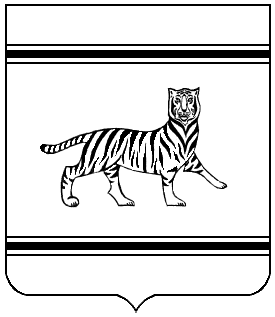 